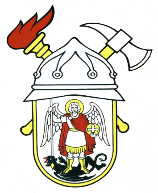 JAVNA VATROGASNA POSTROJBAGRADA ŠIBENIKAPut groblja 2 22000 ŠIBENIKKLASA: 112-01/22-01/05URBROJ: 2182-1-55-15-23-4Šibenik, 05. siječnja 2023.	Na temelju raspisanog Natječaja za zasnivanje radnog odnosa (KLASA: 112-01/22-01/05, URBROJ: 2182-1-55-01-22-3 od 16. prosinca 2022. godine), Povjerenstvo za provedbu postupka izbora kandidata za radno mjesto vatrogasac/kinja, dana 5. siječnja 2023. godine, objavljujeP O Z I VNA PRETHODNU PROVJERU ZNANJA I SPOSOBNOSTIIPovjerenstvo je utvrdilo da prethodnoj provjeri znanja i sposobnosti može pristupiti 21 kandidat  od ukupno  21  kandidata koji su dostavili prijavu na Natječaj. IIKandidati iz točke I., pozivaju se na prethodnu provjeru znanja i sposobnosti, koja će se održati dana 12. i 13. siječnja 2023. godine ( četvrtak i petak).IIIPrvog dana testiranja, 12. siječnja 2023. godine, kandidati su dužni pristupiti u prostorije Javne vatrogasne postrojbe grada Šibenika (Šibenik, Put groblja 2) u 8:00 sati gdje će se provesti provjera teorijskog znanja pisanim putem. Nakon provjere teorijskog znanja pisanim putem kandidati su dužni doći u Mandalinu na nogometno igralište u 11:00 sati te ponijeti sa sobom sportsku opremu. Ondje će se obaviti dio provjere tjelesnih i motoričkih sposobnosti kandidata.Drugog dana testiranja, 13. siječnja 2023. godine, kandidati su dužni doći u vatrogasni dom Javne vatrogasne postrojbe grada Šibenika (Šibenik, Put groblja 2) u 8:00 sati, gdje će se obaviti provjera sposobnosti izvođenja vatrogasne vježbe te provjera visinskih sposobnosti. Za provođenje navedenih vježbi, kandidati su dužni koristiti osobnu zaštitnu opremu (odijelo za gašenje šumskih požara, intervencijsko vatrogasno odijelo za strukturne požare, kaciga, podkapa, vatrogasni opasač tip „A“, vatrogasne čizme i rukavice). Iznimno, za kandidate koji nemaju navedenu zaštitnu opremu, Javna vatrogasna postrojba grada Šibenika će osigurati istu.U slučaju nepovoljnih vremenskih uvjeta Javna vatrogasna postrojba grada Šibenika zadržava pravo izmjene termina navedenih testiranja o čemu će kandidati biti obaviješteni putem web stranice (www.jvp-sibenik.hr) i oglasnoj ploči Javne vatrogasne postrojbe grada Šibenika. IVKandidati su dužni na prethodnu provjeru znanja i sposobnosti sa sobom ponijeti identifikacijski dokument - osobnu iskaznicu ili putovnicu.Ne postoji mogućnost naknadnog testiranja, bez obzira na razloge koji pojedinog kandidata eventualno priječe da testiranju pristupi u naznačeno vrijeme.Smatra se da je kandidat, koji se navedenih dana ne odazove do termina navedenih pod točkom II. ovog poziva, bez obzira na razloge, povukao prijavu na natječaj.Smatrat će se da je prijavu povukao i kandidat koji na testiranju remeti mir i/ili pravila ponašanja s kojima će biti upoznati svi kandidati, kao i kandidat koji ne predoči osobnu iskaznicu ili putovnicu.VNakon predaje rang liste Povjerenstva zapovjedniku Javne vatrogasne postrojbe grada Šibenika, odrediti će se kandidati koji će biti pozvani na daljnji intervju sa zapovjednikom, o čemu će isti biti pravovremeno obaviješteni.VIIIOvaj poziv objavljuje se na web stranici (www.jvp-sibenik.hr) i oglasnoj ploči Javne vatrogasne postrojbe grada Šibenika.JAVNA VATROGASNA POSTROJBA              GRADA ŠIBENIKA     POVJERENSTVO ZA PROVEDBU POSTUPKA       IZBORA KANDIDATA ZA RADNO MJESTO	         VATROGASAC/KINJA